2019 Bentley Institute Student BIM Design Challenge-KOREA2019.07.29적용 가능 솔루션OpenRoadConceptstation(도로 계획 설계)OpenRoadDesigner(도로 실시 설계)OpenRailConceptstation(철도 계획 설계)OpenRailDesigner(철도 실시 설계)OpenBridgeDesigner(교량 설계-모델링, 해석)ContextCapture(Reality Modeling, 3D 지형)Synchro(4D 시뮬레이션)PLAXIS(지반 해석)LEGION(군중해석 시뮬레이션)LumenRT(가시화, VR, 시뮬레이션)

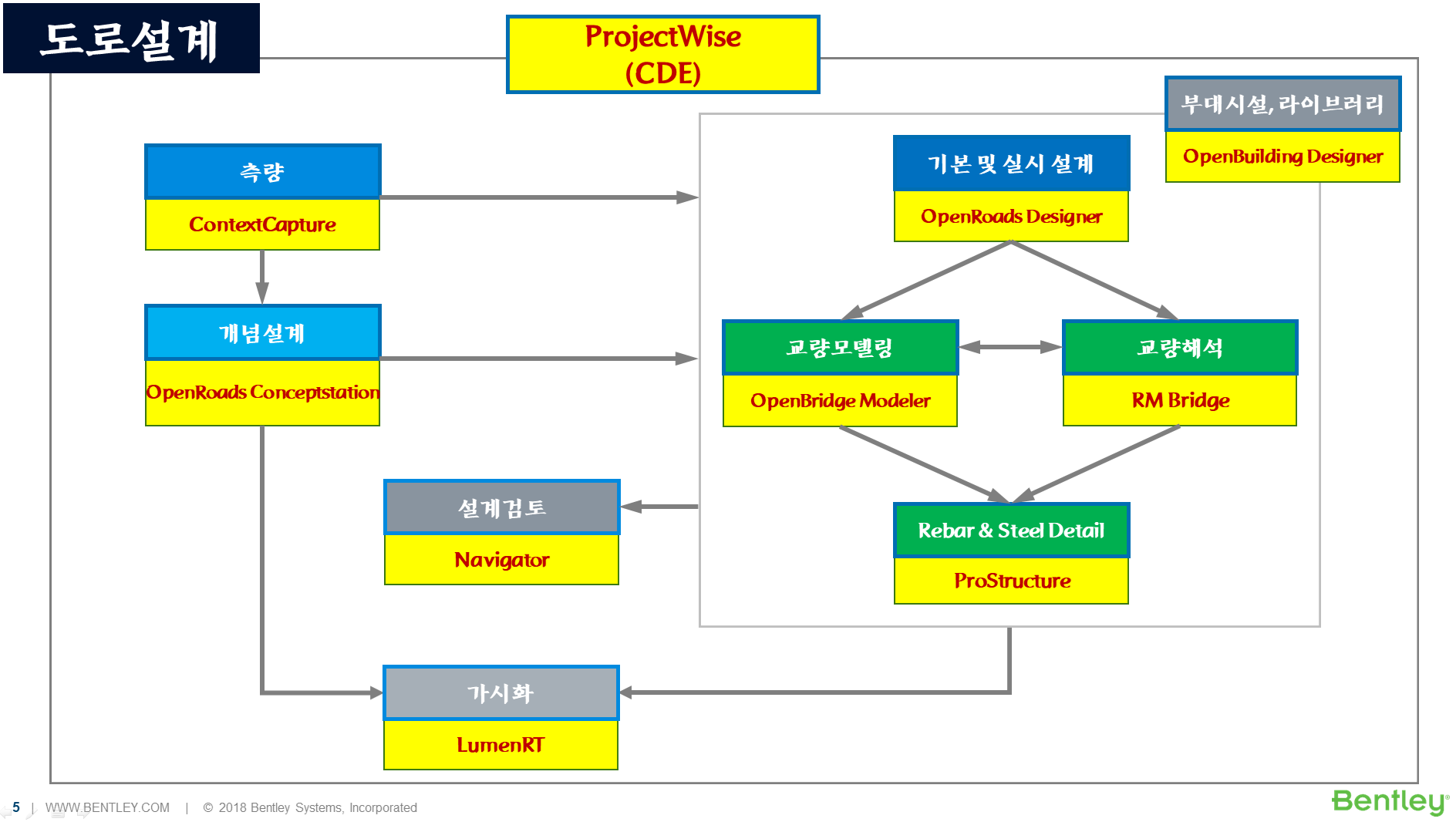 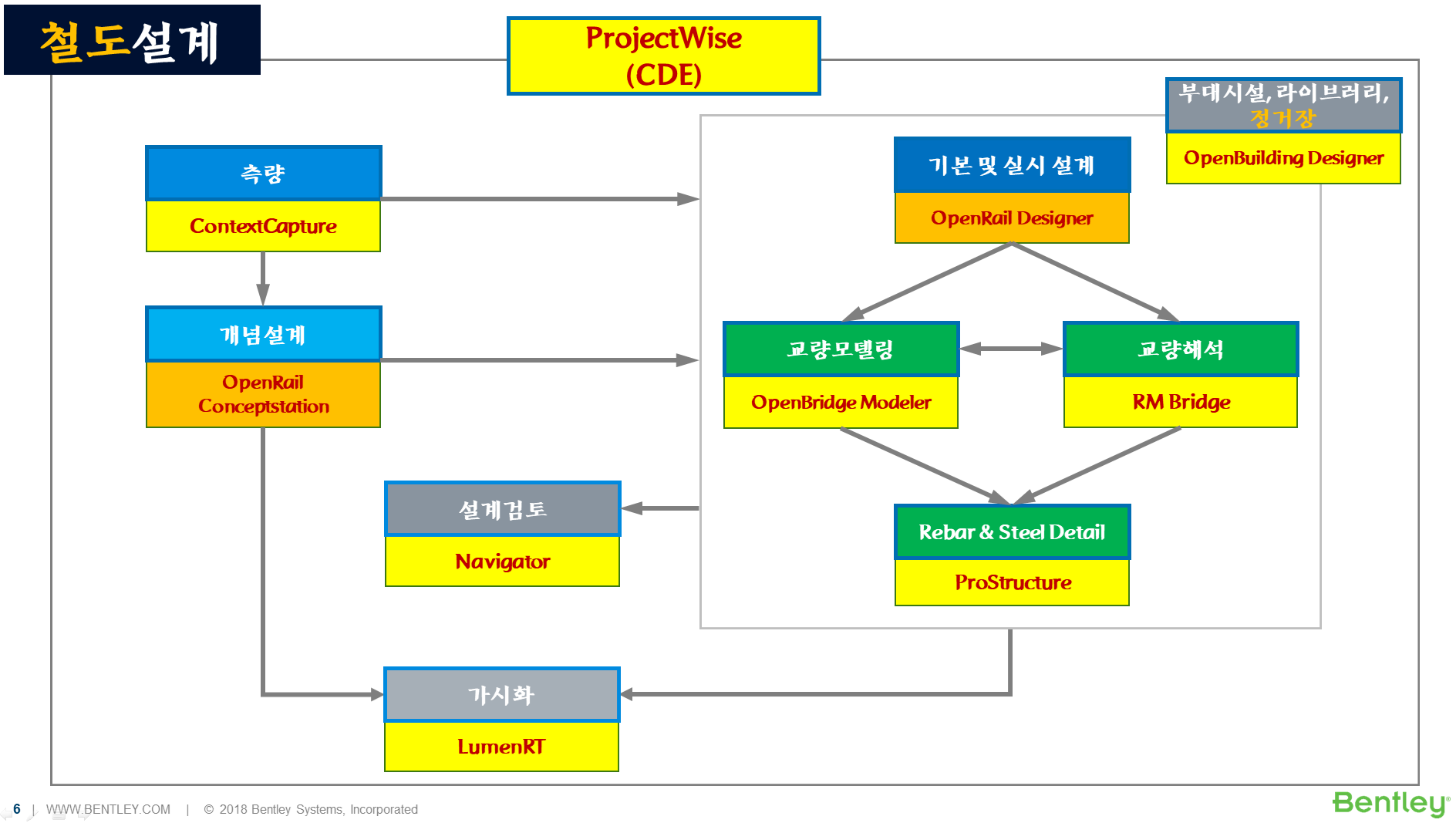 